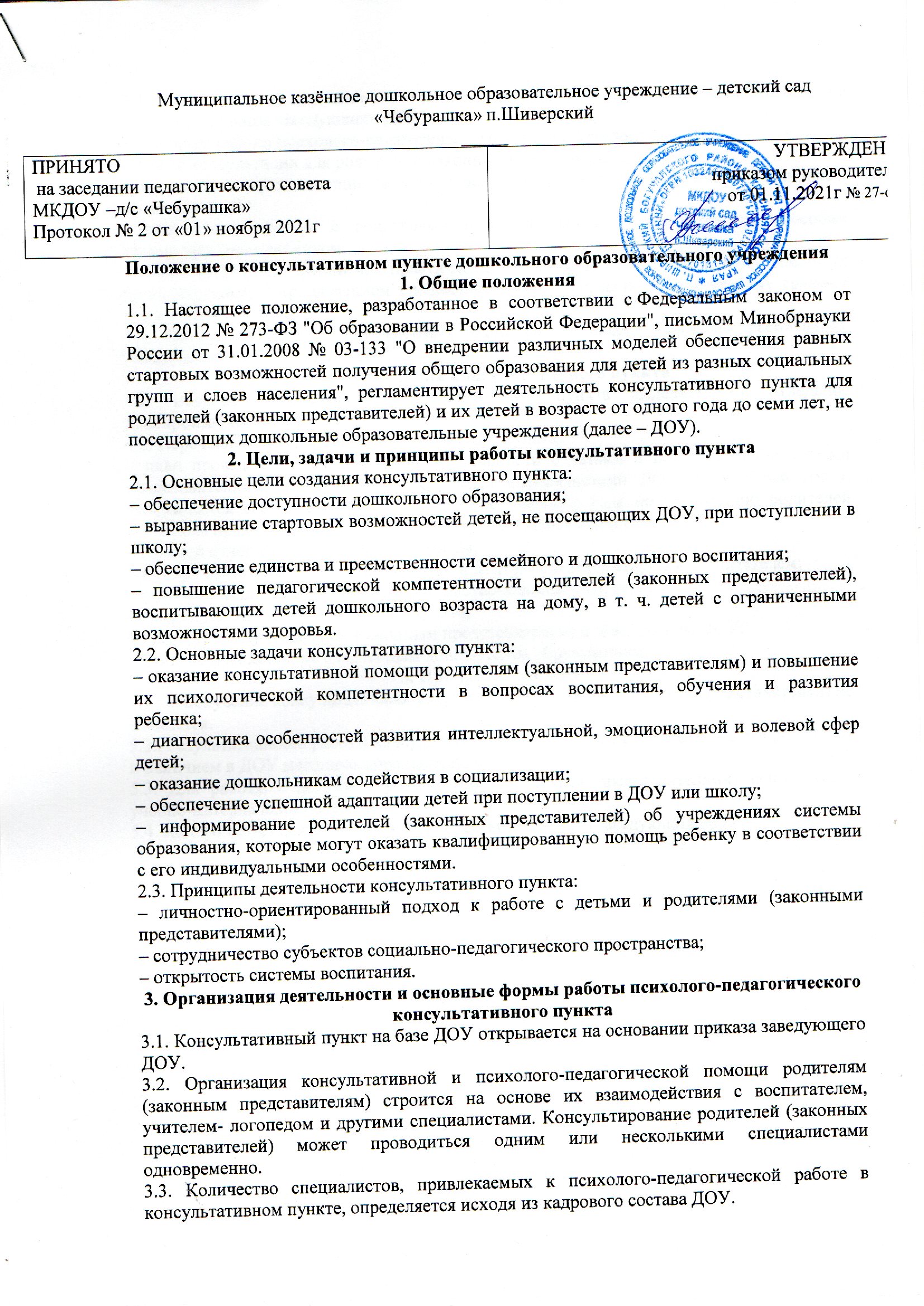 3.4. Координирует деятельность консультативного пункта старший воспитатель на             основании приказа заведующего ДОУ.3.5. Формы работы психолого-педагогического консультативного пункта:– очные консультации для родителей (законных представителей);– коррекционно-развивающие занятия с ребенком в присутствии родителей (законных представителей);– совместные занятия с родителями и их детьми с целью обучения способам взаимодействия с ребенком;– мастер-классы, тренинги, практические семинары для родителей (законных представителей) с привлечением специалистов ДОУ (согласно утвержденному графику ежемесячно).3.6. Консультативный пункт работает один раз в неделю согласно расписанию, утвержденному заведующим ДОУ.4. Документация консультативного пункта4.1. Ведение документации консультативного пункта выделяется в отдельное делопроизводство.4.2. Перечень документации консультативного пункта:– план проведения образовательной деятельности с детьми и родителями (законными представителями), который разрабатывается специалистами ДОУ на учебный год и утверждается его руководителем. В течение учебного года по требованию родителей (законных представителей) в документ могут вноситься изменения;– годовой отчет о результативности работы;– журнал работы консультативного пункта, который ведется старшим воспитателем;– журнал посещаемости консультаций, мастер-классов, тренингов;– график работы консультативного пункта;– договор между родителем (законным представителем) и заведующим ДОУ;– банк данных детей, не охваченным дошкольным образованием.5. Прочие положения5.1. За получение консультативных услуг плата с родителей (законных представителей) не взимается.5.2.. Результативность работы консультативного пункта определяется отзывами родителей и наличием в ДОУ методического материала.5.3. Для работы с детьми и родителями (законными представителями) используется учебно-материальная база ДОУ.5.4. Контролирует деятельность консультативного пункта заведующий ДОУ.